～～～見て・聞いて・触れて・語り合い、農業の現場を知ってください！～～～長野県・南信州農業訪問見学会のご案内長野県・南信州は日本の中央部に位置した園芸主力の農業地帯で、9月は梨・りんご・ぶどうの果実類、きゅうり・アスパラ・トマトの野菜類の収穫真っ最中の時期です。南信州には生産量日本一を誇る梨の「南水」と、この地域でしか生産されない干し柿「市田柿」があります。この時期南水は収穫期であり、市田柿はオレンジ色に色づき始める時期となります。この風景と農家を実際に見ていただき、南信州農業を実感してください。また研修制度や法人就職、移住定住に関するご紹介ご案内もご用意しています。第３回南信州農業訪問見学会要領１　日　　時		平成30年9月29日（土）午前9時45分から午後5時２　場　　所		長野県南信州管内の農家及び関連施設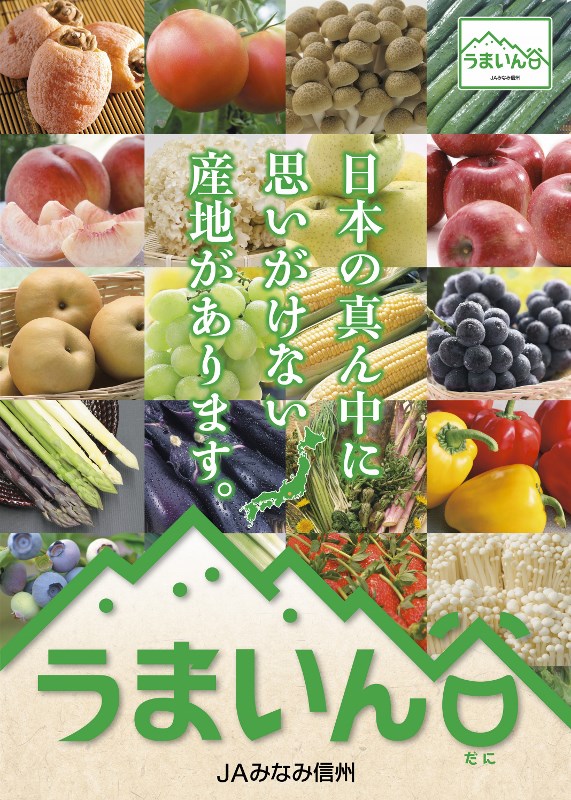 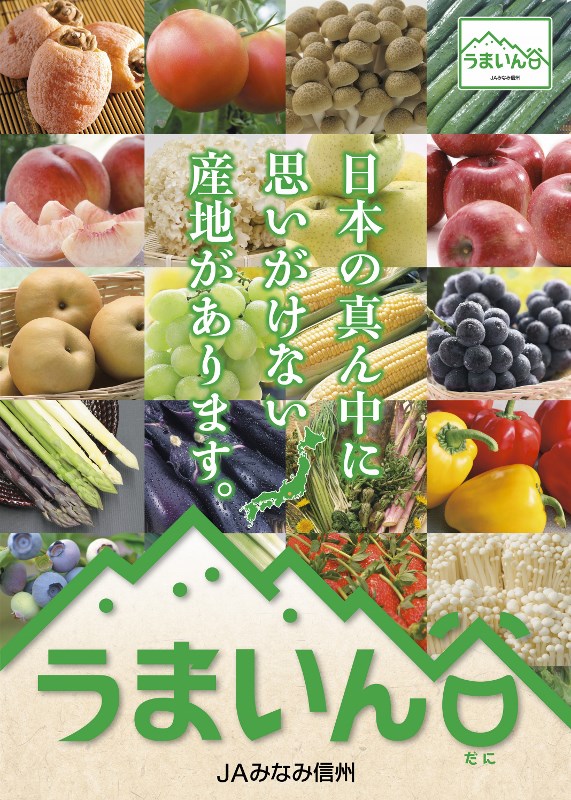 ３　募　　集		定員24名４　参加費		無料（昼食・おみやげつき）５　行　　程		①送迎バスにて複数の栽培農家見学			②農産物販売等関連施設の見学			③昼食懇談会にて南信州をご紹介			④農産物直売所のご案内後解散６　申し込み		「南信州担い手就農ナビ」お問合せフォーム・FAX・e-mail・TELにてお申込みください７　申込期限		平成30年9月20日（木）まで　			＊定員に達し次第締め切りとします			＊参加確定のご連絡と詳細のご案内は、事務局より			　　順次発送いたします。◇◇実施内容◇◇１　集合場所		ＪＡみなみ信州農産物直売所「りんごの里」前（飯田IC目の前）２　集合時間		午前9時30分を目途に集合してください（名古屋発高速バス9:43着）３　バス乗車		集合後送迎バスに乗車いただき行程等を説明して出発します４　見学内容		果実・野菜の栽培農家（新規就農された農家含む）数戸の見学と農産物出荷にかかわる関連施設見学、昼食懇談会では意見交換や就農等のご案内をさせていただきます。最後に農産物直売所にて農産物紹介をおこない解散とします。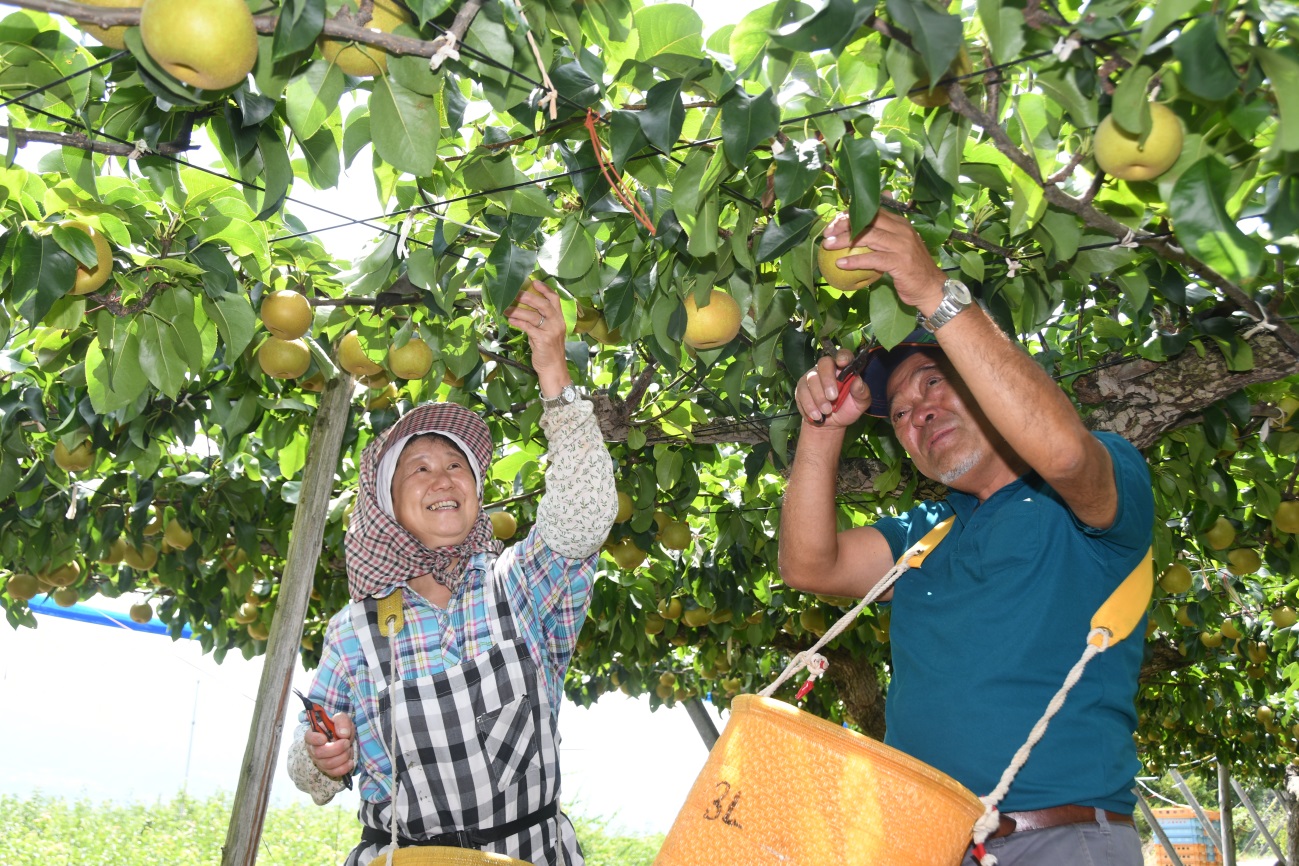 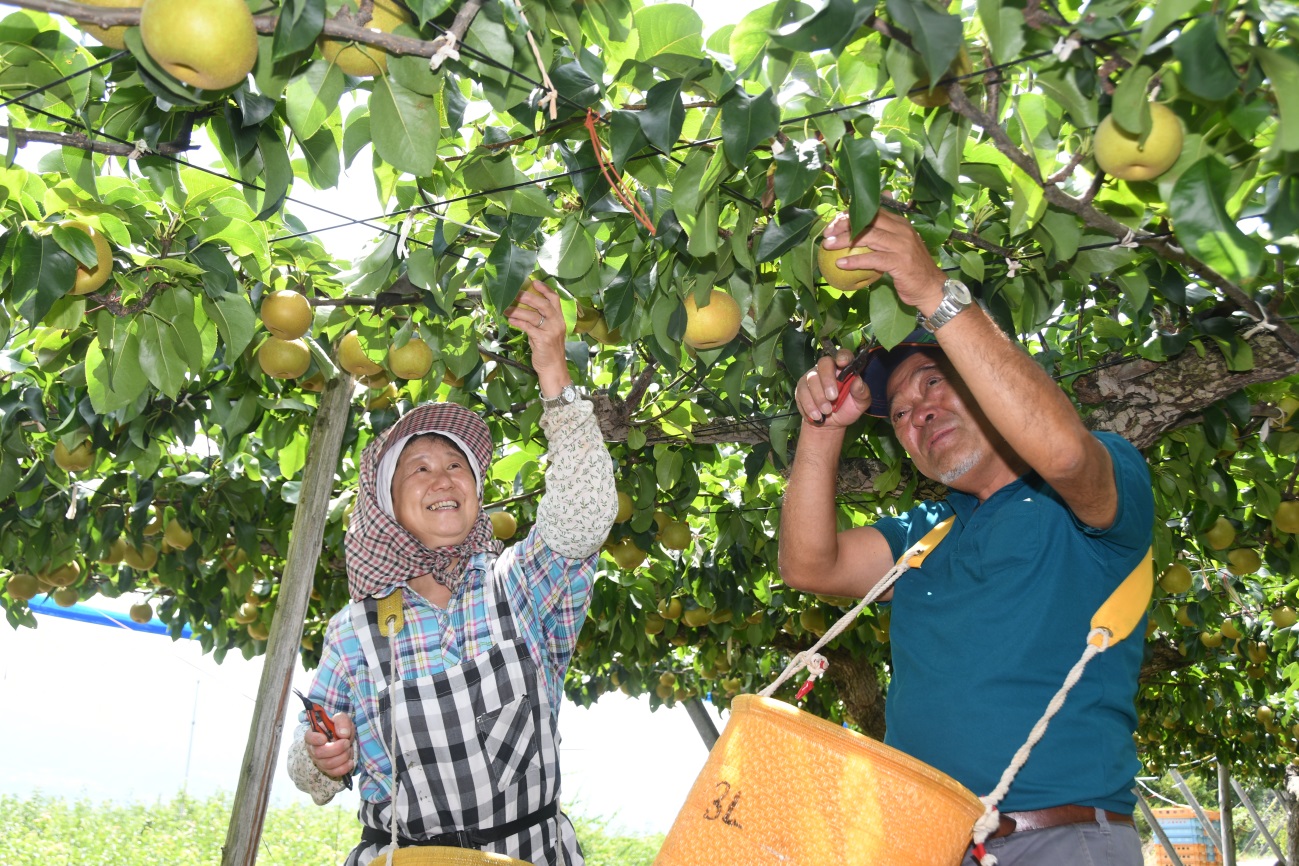 　　　　　　　　　　　　　　　　　　　　　　◇南信州への交通について◇　　　　　　　　　　　　　　　　　　　　　　　集合場所「りんごの里」は高速バス「停留所」東京新宿からは始発のバスでも時間に間に合い　　と隣接しています。新宿方面からは始発バスでも間　　　　　　　　　　　　　　　　　　　　　　　に合いませんので前泊等の対応をお願いします。名古屋方面からは2番発バスで間に合います。　　　　　　　収穫最盛期の梨園第３回南信州農業現地訪問見学会参加申込書申込月日　　　月　　　日事務局記入欄ふ　り　が　な申込者名生年月日生年月日　西暦　　　　年　　月　　日（　　歳）ご住所〒携帯電話番号　　　　　　　　－　　　　　　　　－Mailアドレス　　　　　　　　　　　　　＠その他参加者（申込者以外にいる場合）①氏名　　　　　　　　　　生年月日　　　年　　月　　日(　　歳)住所　　　　　　　　　　　　　　　　　　　　　　　　　　②氏名　　　　　　　　　　生年月日　　　年　　月　　日(　　歳)住所　　　　　　　　　　　　　　　　　　　　　　　　　　③氏名　　　　　　　　　　生年月日　　　年　　月　　日(　　歳)住所　　　　　　　　　　　　　　　　　　　　　　　　　　④氏名　　　　　　　　　　生年月日　　　年　　月　　日(　　歳)住所　　　　　　　　　　　　　　　　　　　　　　　　　　交通手段自家用車　　　　高速バス　　　　電車　　　　その他宿泊の有無なし　　　　　　前泊　　　　　　後泊特記事項・要望等受付日担当者